Schulungsunterlagen ZeiterfassungProjekt- und Kundendaten:Checkliste:Bemerkungen:Benutzerhandbuch und SchulungsunterlagenZeiterfassung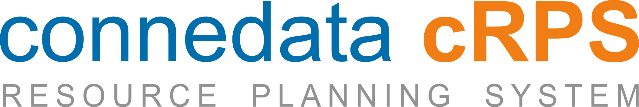   Inhaltsangabe1. Zeiterfassungsgeräte	51.1 Industrie PCs	610 - 15 Zoll Windows Terminals	77 Zoll Windows Terminal	81.2 Microcontroller Geräte	9Terminal mit Touch	101.3 Eigener PC	11Anbauteile Zubehör	122. Voreinstellungen und Voraussetzungen	132.1 Systemeinstellungen	14Zuschläge	15Zeitrundungen	162.2 Arbeitszeitmodelle Stammdaten	17Zuschlagsmodelle (optional)	18Lohnarten (optional)	192.3 Personalstamm	20Tätigkeiten	21Überstundenberechnung	223. Anwendung und Softwaremodule	233.1 Zeiterfassung	24Nachrichtensystem	264. Auswertungsmöglichkeiten	274.1 Personal	28Arbeitszeiten	29Druck auswählen	30Optionen Anwesenheitsliste	31Anwesenheitsliste (Excel)	32Mitarbeiter	33Verschiedene Ausdrucke	34Monats- und Wochenjournal	35Urlaubsliste	38Urlaubsanspruch	394.2 Nachkalkulation	405. Schnittstellen zu externen Systemen	415.1 Import (über Standardschnittstelle)	42Import Beispiel	435.2 Export (über Standardschnittstelle)	45Beispiel Arbeitsschritt	46Beispiel Auftrag	47Beispiel Person	48  1. Zeiterfassungsgeräte  1.1 Industrie PCs  10 - 15 Zoll Windows Terminals  7 Zoll Windows Terminal  1.2 Microcontroller Geräte  Terminal mit Touch  1.3 Eigener PC  Anbauteile Zubehör  2. Voreinstellungen und Voraussetzungen<TODO>: Hier Beschreibung einfügen... Vergessen Sie nicht, diesem Thema ein Schlüsselwort hinzuzufügen  2.1 Systemeinstellungen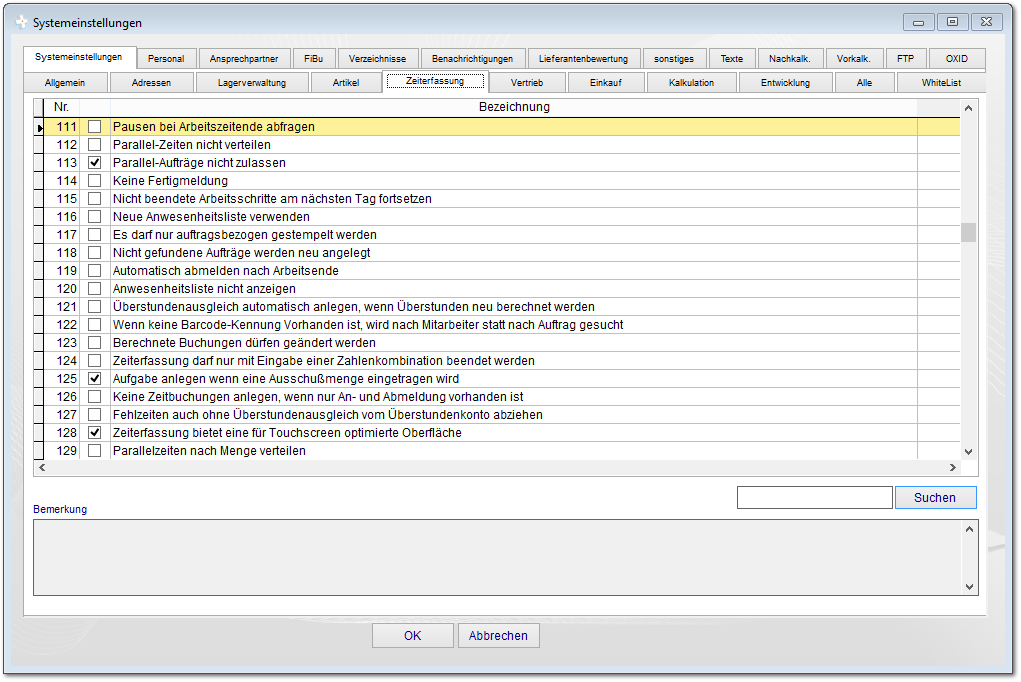   Zuschläge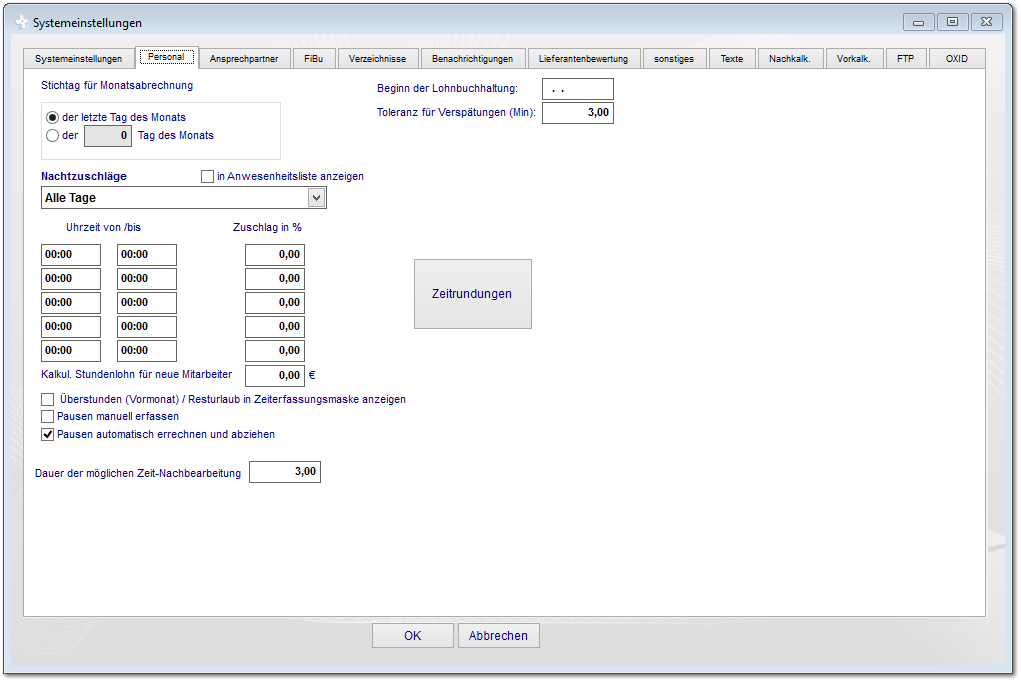   Zeitrundungen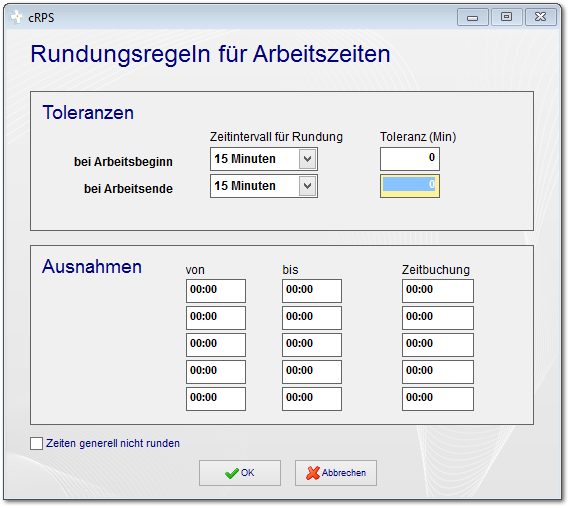   2.2 Arbeitszeitmodelle Stammdaten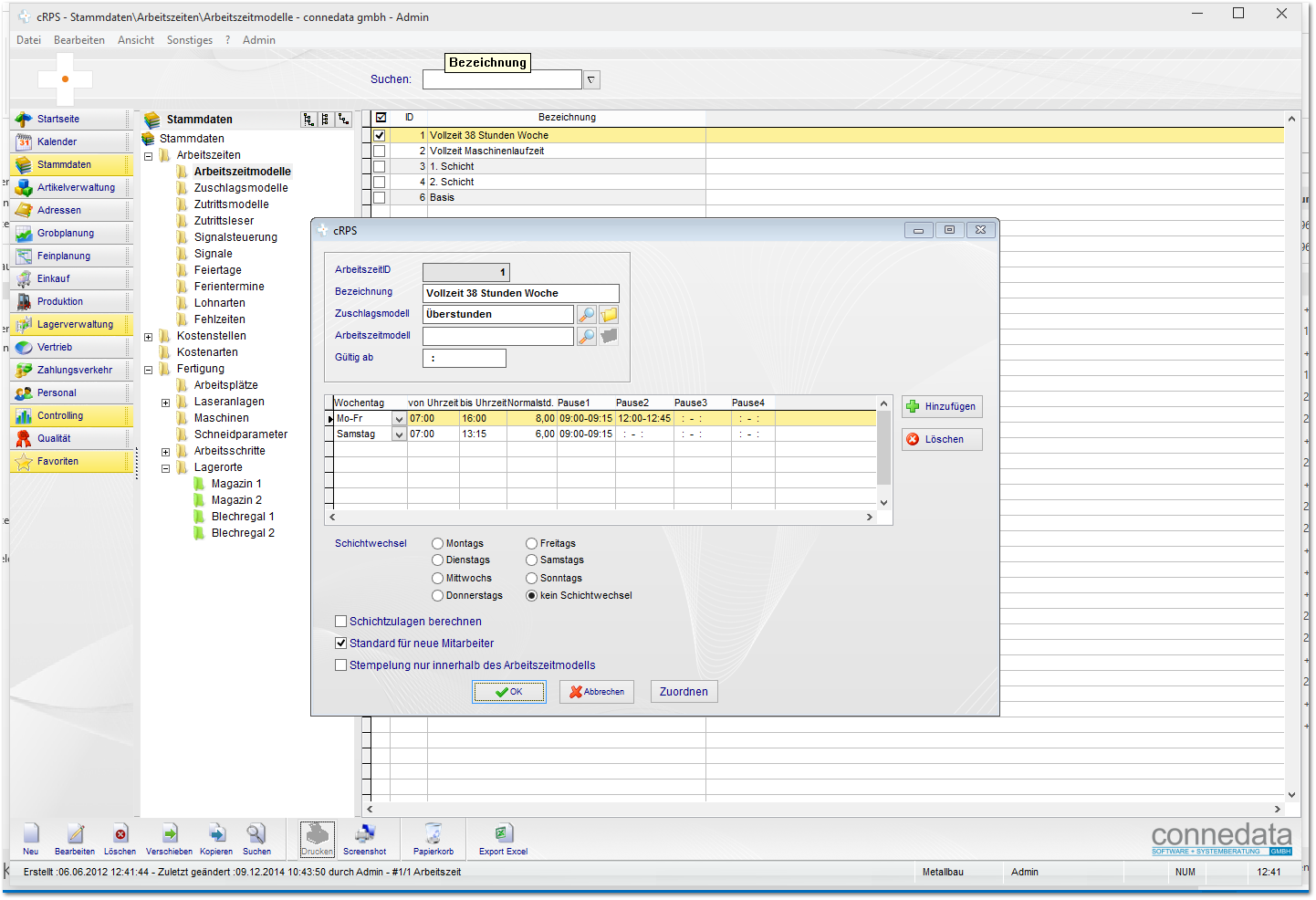   Zuschlagsmodelle (optional)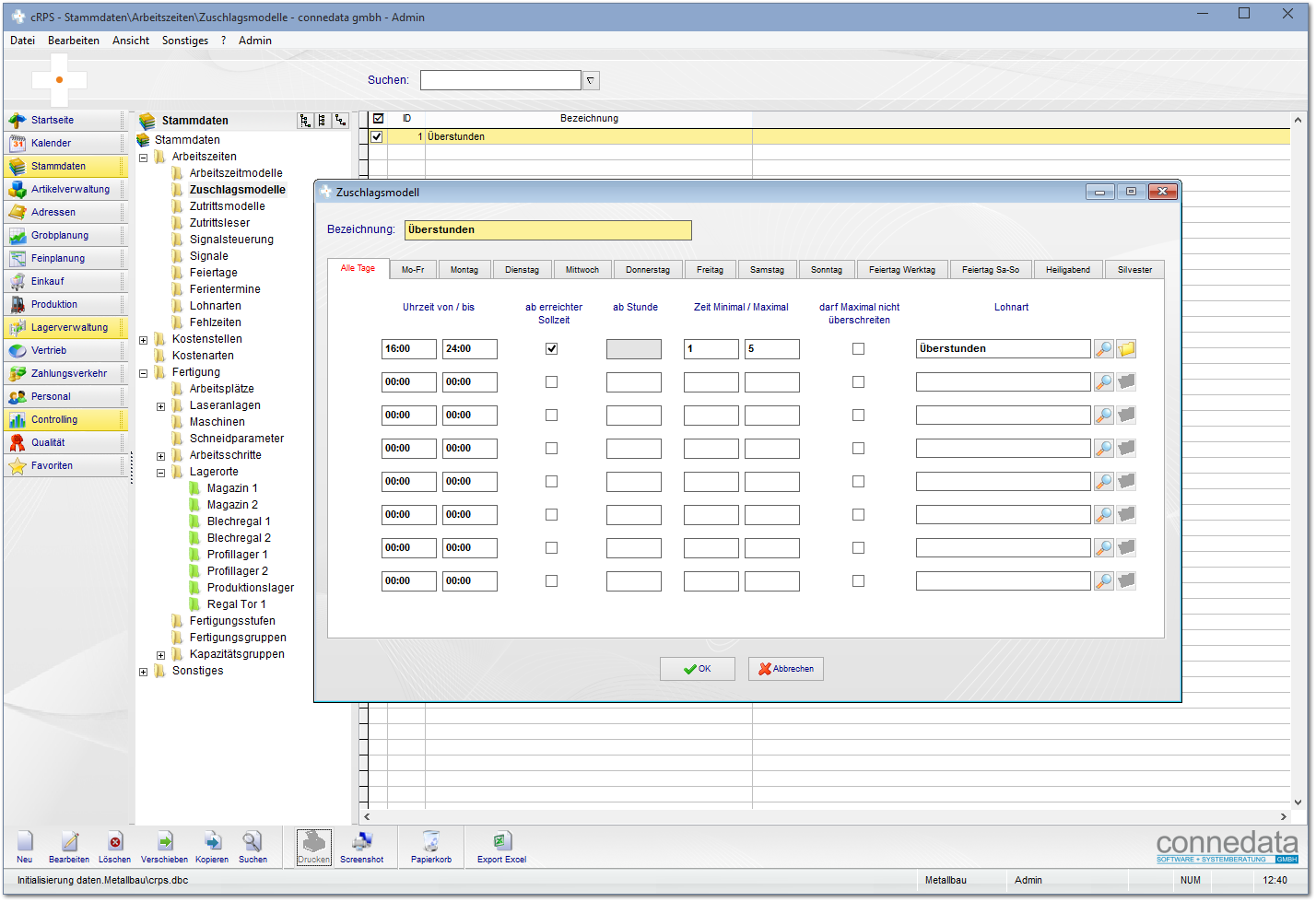   Lohnarten (optional)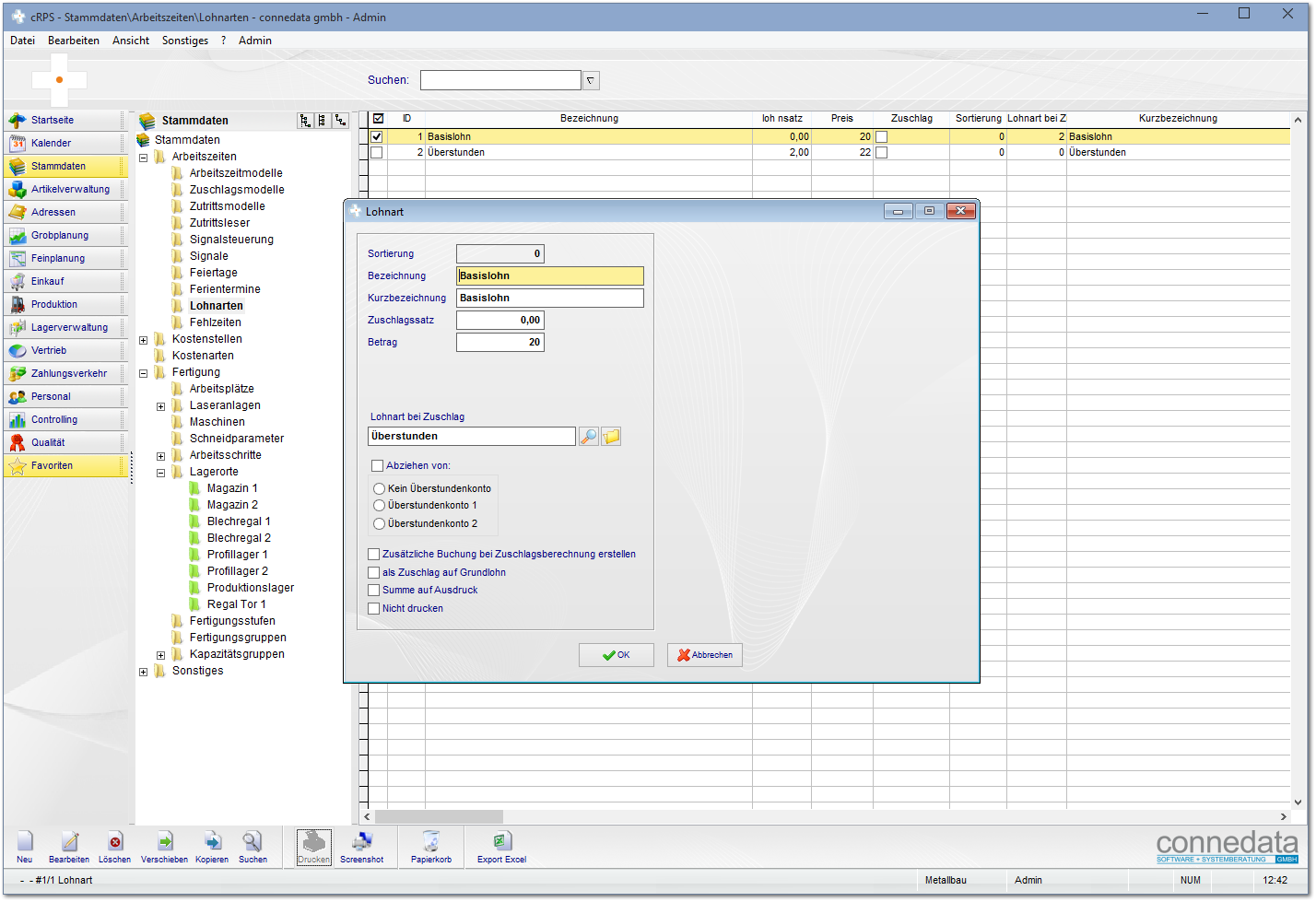   2.3 Personalstamm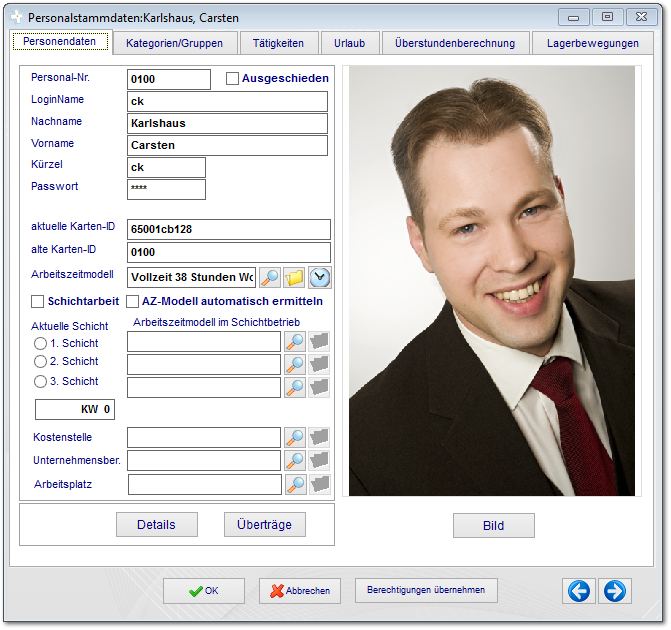   Tätigkeiten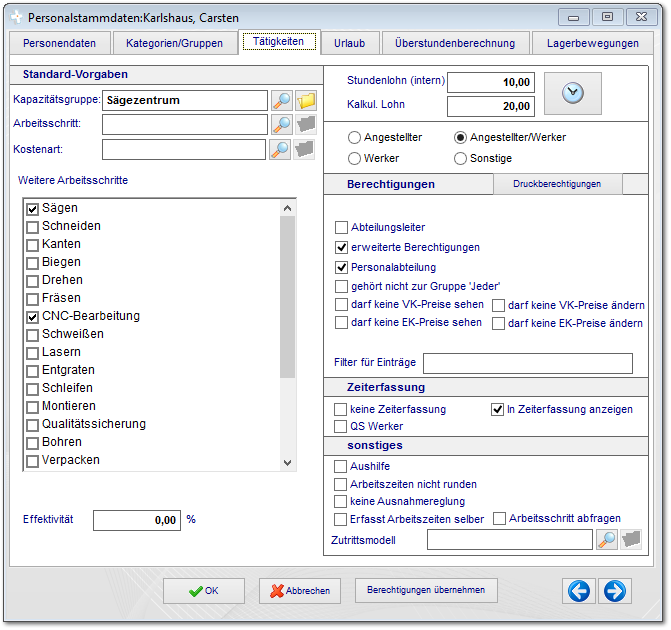   Überstundenberechnung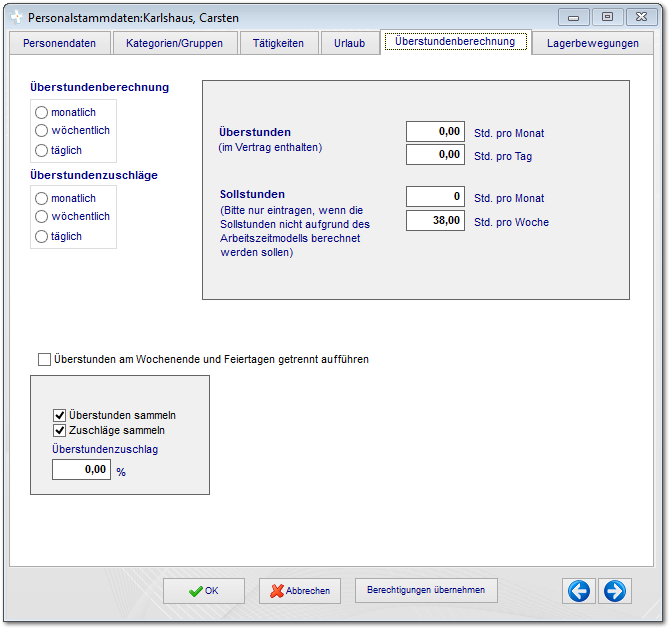   3. Anwendung und Softwaremodule  3.1 Zeiterfassung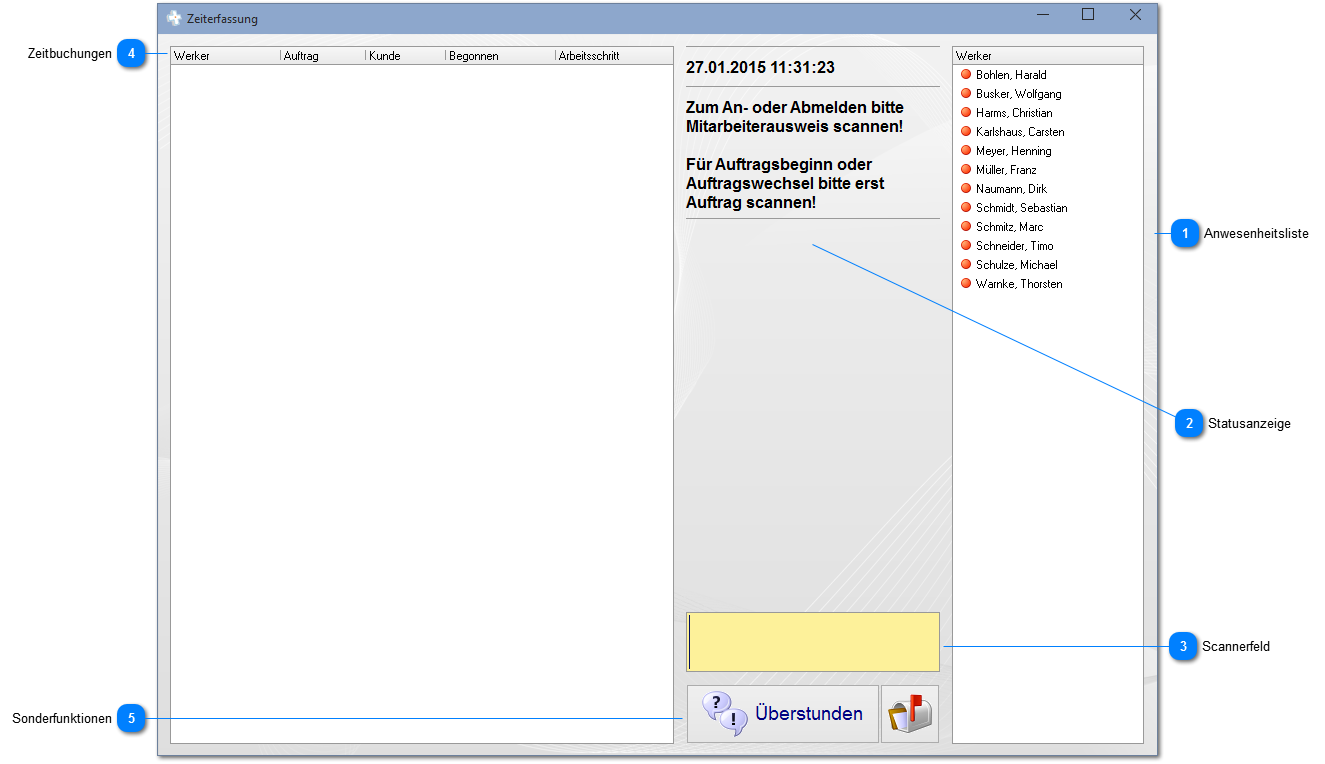 Anwesenheitsliste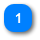 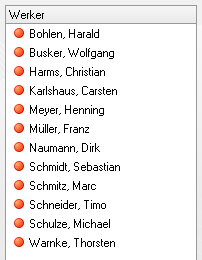 Statusanzeige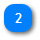 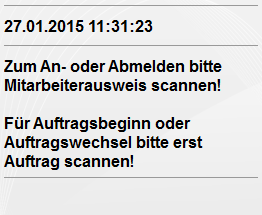 Scannerfeld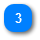 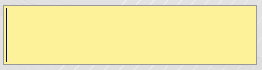 Zeitbuchungen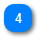 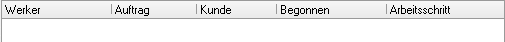 Sonderfunktionen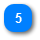 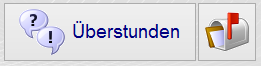   Nachrichtensystem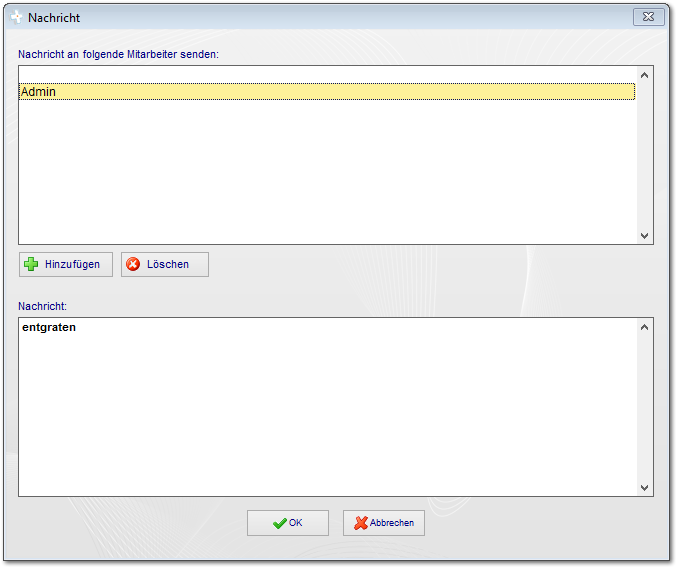   4. Auswertungsmöglichkeiten  4.1 Personal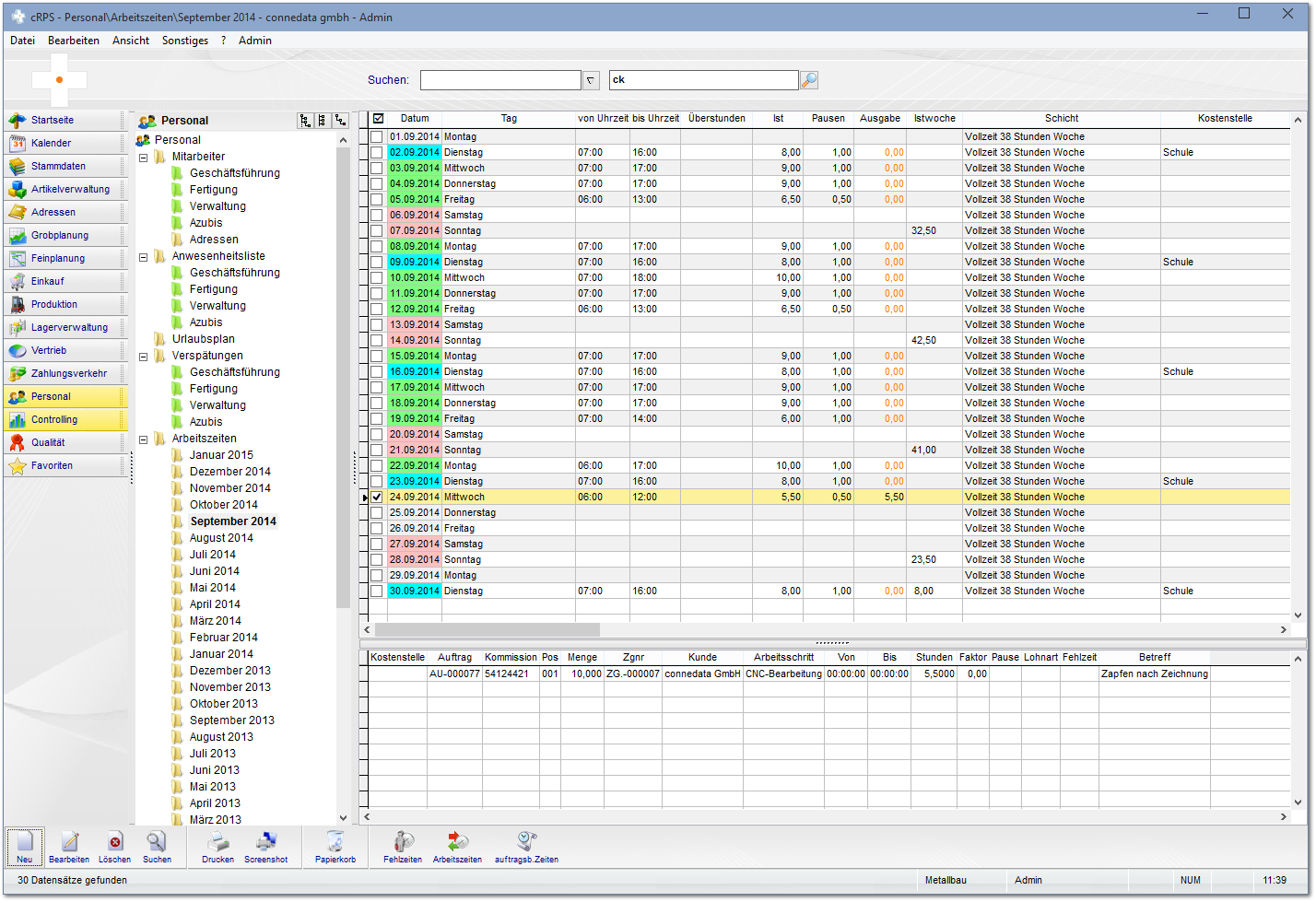   Arbeitszeiten  Druck auswählen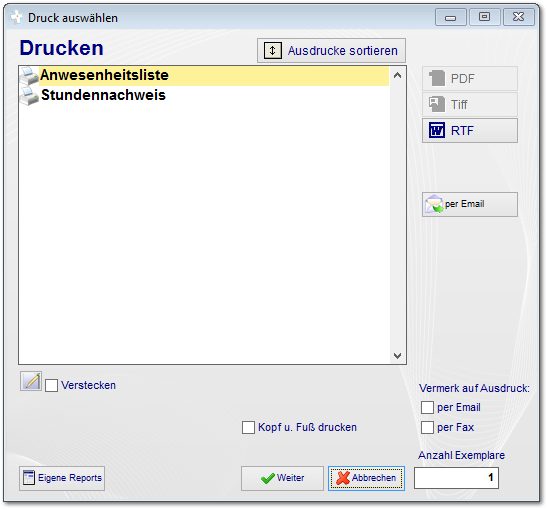   Optionen Anwesenheitsliste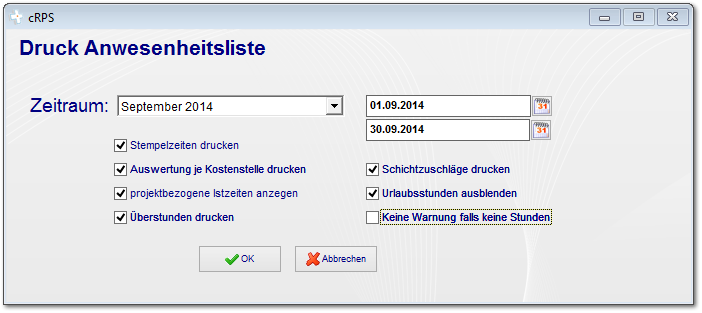   Anwesenheitsliste (Excel)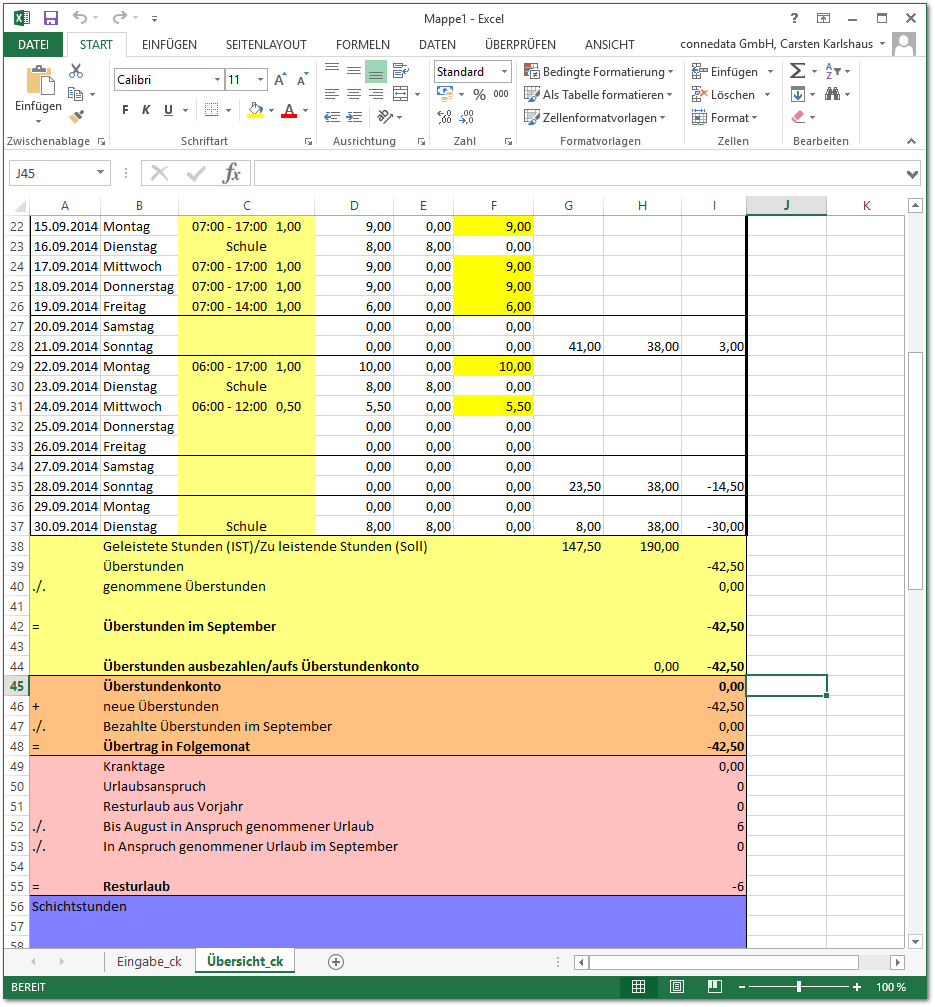   Mitarbeiter  Verschiedene Ausdrucke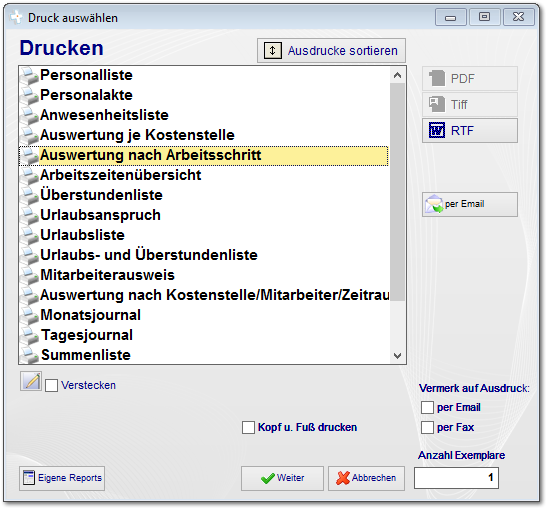   Monats- und Wochenjournal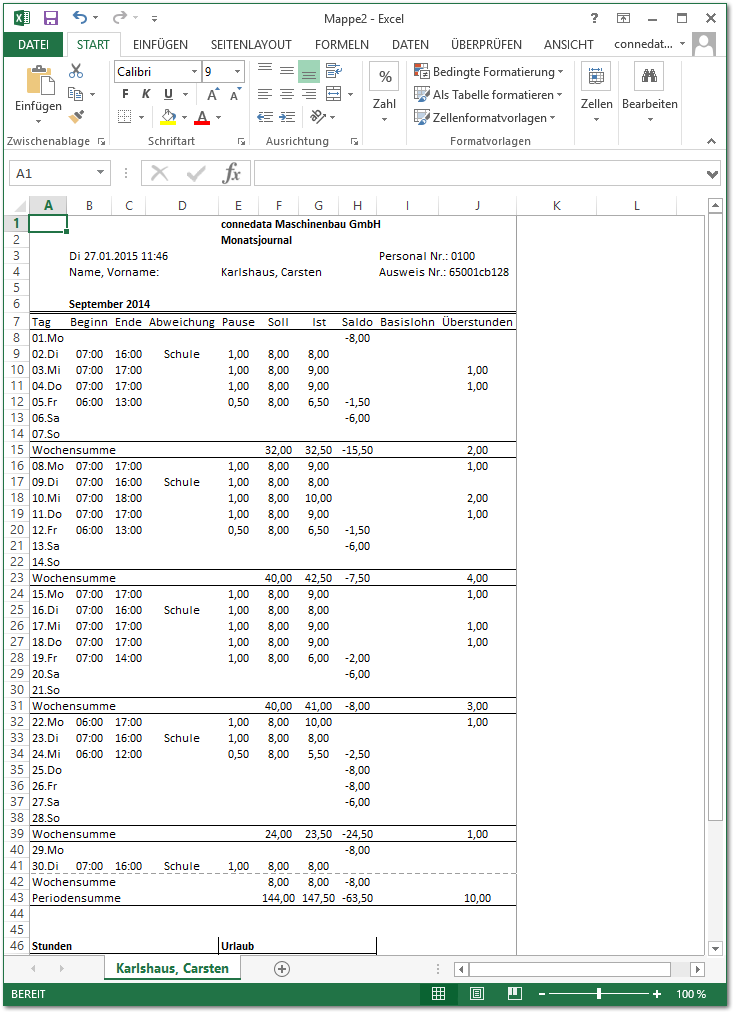   Urlaubsliste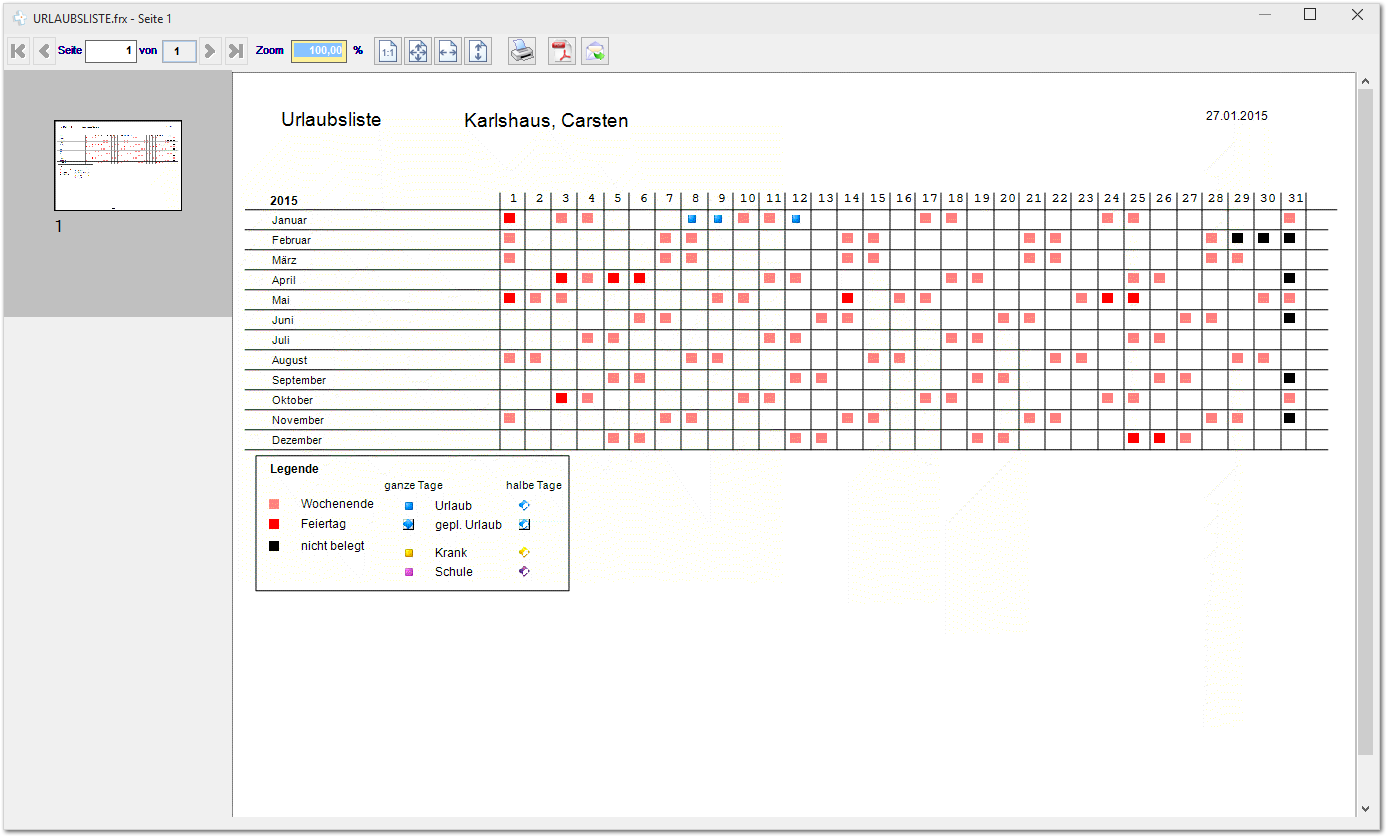   Urlaubsanspruch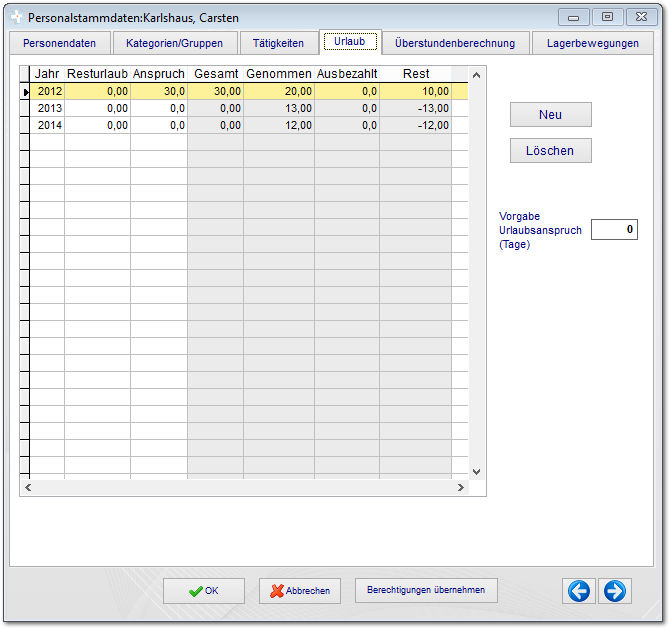   4.2 Nachkalkulation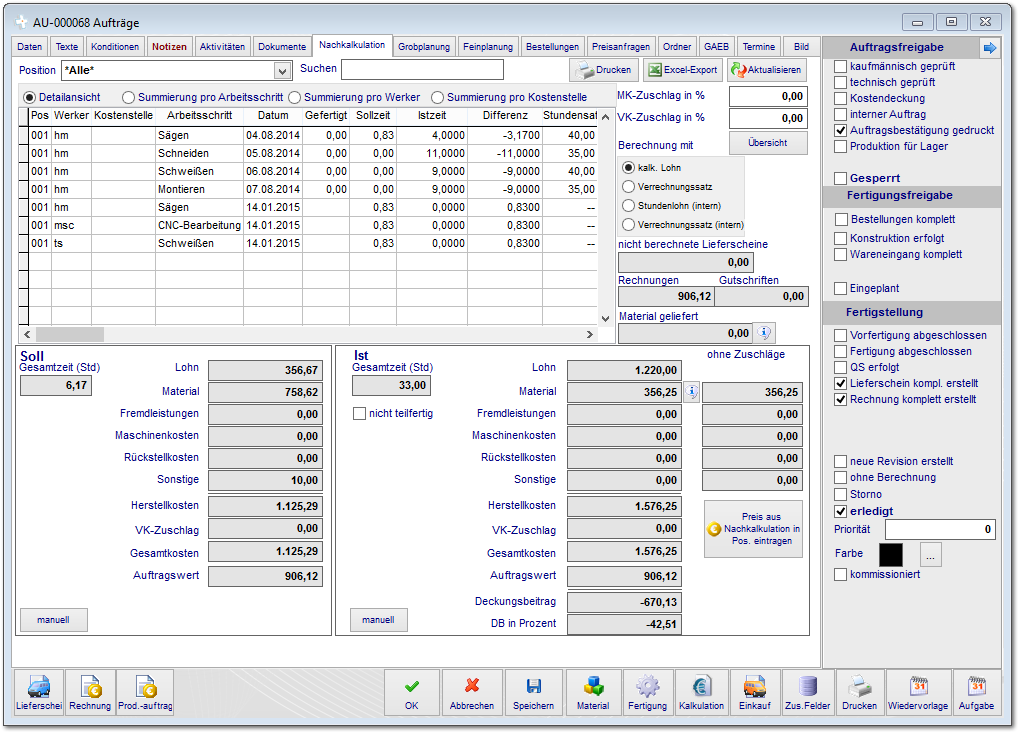   5. Schnittstellen zu externen Systemen  5.1 Import (über Standardschnittstelle)Beschreibung Import FelderDatum	Zeitpunkt	PID	Typ	Auftrag	AS	M	AS	QSPosition01.10.2014	05:57     	6    	3	XAID7109	0	0	0	0    BID		GID465458251	1097 Typ  1 = kommt; 2 = geht; 3 = Auftrag an; 4 0 Auftrag ab; 5 = PausePID = Personen-IDBID = eindeutige ID des Buchungsdatensatzes aus FremdsystemGID = eindeutige Geräte-ID (z.B. Seriennummer).Wird als csv mit Tabstop getrennt gespeichert.Auftrags-ID und Personen-ID müssen im System noch sichtbar gemacht werden.Arbeitsschritt müßte auf jeden Fall in den Import noch eingebaut werden.Folgende Funktion müssen programmiert werden, sind nur im Import vorgesehen:AA = Arbeitsschritt-IDM = MengeAS = AusschussmengeQS = QS-Arbeitsschritt  Import Beispiel01.10.2014 05:56	6	1							465458218	1097	01.10.2014 05:57	6	3	XAID7109	0	0	0		0	465458251	1097	01.10.2014 07:25	6	4	XAID7109	0	0	0		0	465463548	1025	01.10.2014 07:29	6	3	XAID6999	0	0	0		0	465463784	1097	01.10.2014 07:58	4	1							465465484	1097	01.10.2014 07:54	26	1							465465255	1024	01.10.2014 07:55	22	1							465465333	1024	01.10.2014 08:02	22	3	XAID4902	0	0	0		0	465465758	1025	01.10.2014 08:03	25	1							465465818	1097	01.10.2014 08:03	17	1							465465823	1097	01.10.2014 08:04	16	1							465465881	1097	01.10.2014 08:04	13	1							465465890	1097	01.10.2014 08:06	18	1							465465987	1097	01.10.2014 08:07	18	3	XAID6120	0	0	0		0	465466046	1097	01.10.2014 08:06	15	1							465465967	1024	01.10.2014 08:07	11	1							465466043	1024	01.10.2014 08:18	11	3	XAID7192	0	0	0		0	465466735	1026	01.10.2014 08:35	15	3	XAID6838	0	0	0		0	465467721	1024	01.10.2014 08:48	13	3	XAID4269	0	0	0		0	465468514	1097	01.10.2014 08:50	18	3	XAID4269	0	0	0		0	465468619	1097	01.10.2014 09:04	11	4	XAID7192	0	0	0		0	465469495	1024	01.10.2014 09:20	16	3	XAID7111	0	0	0		0	465470402	1022	01.10.2014 09:32	11	5							465471166	1024	01.10.2014 09:34	6	5							465471267	1097	01.10.2014 09:33	26	5							465471234	1024	01.10.2014 09:36	15	5							465471374	1024	01.10.2014 09:35	16	4	XAID7111	0	0	0		0	465471319	1022	01.10.2014 09:38	25	5							465471532	1097	01.10.2014 09:39	4	5							465471579	1097	01.10.2014 09:45	11	5							465471930	1097	01.10.2014 09:48	6	5							465472090	1097	01.10.2014 09:48	26	5							465472125	1024	01.10.2014 09:56	4	5							465472609	1097	01.10.2014 09:57	25	5							465472637	1097	01.10.2014 09:54	15	5							465472446	1024	01.10.2014 09:56	15	3	XAID7171	0	0	0		0	465472594	1024	01.10.2014 10:05	11	3	XAID6892	0	0	0		0	465473108	1024	01.10.2014 10:05	15	3	XAID6838	0	0	0		0	465473157	1024	01.10.2014 10:14	18	4	XAID4269	0	0	0		0	465473682	1097	01.10.2014 10:14	13	4	XAID4269	0	0	0		0	465473692	1097	01.10.2014 10:15	13	5							465473722	1097	01.10.2014 10:36	13	5							465475016	1097	01.10.2014 10:38	18	3	XAID6120	0	0	0		0	465475125	1097	01.10.2014 10:40	13	3	XAID7109	0	0	0		0	465475231	1025	01.10.2014 10:52	15	3	XAID7171	0	0	0		0	465475953	1024	01.10.2014 11:02	16	3	XAID7234	0	0	0		0	465476579	1022	01.10.2014 11:09	16	4	XAID7234	0	0	0		0	465476998	1022	01.10.2014 11:26	11	4	XAID6892	0	0	0		0	465477983	1024	01.10.2014 11:29	18	3	XAID6120	0	0	0		0	465478187	1097	01.10.2014 11:34	26	4	XAID6892	0	0	0		0	465478489	1024	01.10.2014 11:35	26	3	XAID6838	0	0	0		0	465478504	1024	01.10.2014 11:35	11	3	XAID6838	0	0	0		0	465478516	1024	01.10.2014 11:57	25	4	XAID6839	0	0	0		0	465479869	1022	01.10.2014 12:03	13	4	XAID7109	0	0	0		0	465480227	1025	01.10.2014 12:00	17	3	XAID6839	0	0	0		0	465480039	1022	01.10.2014 12:00	25	3	XAID6839	0	0	0		0	465480048	1022	01.10.2014 12:12	18	3	XAID6727	0	0	0		0	465480758	1097	01.10.2014 12:32	25	5							465481923	1097	01.10.2014 12:32	4	5							465481967	1097	01.10.2014 12:37	13	5							465482244	1097	01.10.2014 12:37	6	5							465482267	1097	01.10.2014 12:35	15	5							465482126	1024	01.10.2014 12:40	22	4	XAID4902	0	0	0		0	465482458	1025	01.10.2014 12:41	22	5							465482474	1025	01.10.2014 12:49	16	5							465482951	1097	01.10.2014 13:15	13	5							465484541	1097	01.10.2014 13:17	22	5							465484654	1024	01.10.2014 13:19	4	5							465484765	1097	01.10.2014 13:21	25	5							465484866	1097	01.10.2014 13:18	15	5							465484730	1024	01.10.2014 13:25	16	5							465485147	1097	01.10.2014 13:26	6	5							465485171	1097	01.10.2014 13:29	6	3	XAID6663	0	0	0		0	465485346	1097	01.10.2014 13:30	18	4	XAID6727	0	0	0		0	465485440	1097	01.10.2014 13:32	22	3	XAID6853	0	0	0		0	465485566	1025	01.10.2014 13:37	18	3	XAID6889	0	0	0		0	465485877	1097	01.10.2014 13:36	26	5							465485812	1024	01.10.2014 13:35	11	4	XAID6838	0	0	0		0	465485745	1026	01.10.2014 13:36	26	4	XAID6838	0	0	0		0	465485774	1026	01.10.2014 13:42	18	3	XAID5892	0	0	0		0	465486130	1097	01.10.2014 13:47	16	3	XAID7225	0	0	0		0	465486468	1022	01.10.2014 13:58	11	3	XAID6133	0	0	0		0	465487132	1026	01.10.2014 14:14	26	5							465488040	1024	01.10.2014 14:30	22	4	XAID6853	0	0	0		0	465489009	1025	01.10.2014 14:30	22	3	XAID5759	0	0	0		0	465489027	1025	01.10.2014 14:37	18	3	XAID6889	0	0	0		0	465489464	1097	01.10.2014 15:19	16	3	XAID7249	0	0	0		0	465491996	1022	01.10.2014 15:43	18	4	XAID6889	0	0	0		0	465493430	1097	01.10.2014 15:49	16	4	XAID7249	0	0	0		0	465493762	1022	01.10.2014 15:58	11	4	XAID6133	0	0	0		0	465494318	1026	01.10.2014 16:00	11	2							465494446	1024	01.10.2014 16:03	22	4	XAID5759	0	0	0		0	465494581	1025	01.10.2014 16:03	22	3	XAID6853	0	0	0		0	465494601	1025	01.10.2014 16:11	18	2							465495114	1097	01.10.2014 16:13	22	4	XAID6853	0	0	0		0	465495204	1025	01.10.2014 16:14	17	4	XAID6840	0	0	0		0	465495266	1022	01.10.2014 16:17	15	3	XAID6845	0	0	0		0	465495451	1024	01.10.2014 16:17	25	4	XAID6840	0	0	0		0	465495422	1022	01.10.2014 16:42	13	2							465496953	1097	01.10.2014 16:57	6	4	XAID6663	0	0	0		0	465497840	1025	01.10.2014 17:04	16	2							465498275	1097	01.10.2014 17:04	25	2							465498294	1097	01.10.2014 17:06	17	2							465498404	1097	01.10.2014 17:07	6	2							465498438	1097	01.10.2014 17:07	4	2							465498452	1097	01.10.2014 17:06	15	2							465498390	1024	01.10.2014 17:06	26	2							465498397	1024	01.10.2014 17:54	22	2							465501243	1025	  5.2 Export (über Standardschnittstelle)Export über 3 unterschiedliche Dateien im CSV-Format1. Arbeitsschritt.txtNr	ID	Kurzbezeichnung	Langbezeichnung1	S1	Bearbeitung		Bearbeitung2. Auftrag.txtBei XAID und XPID handelt es sich um die gleiche Buchung. Wird noch für andere Dinge benötigt. Wählen sie hier eine von beiden. Auftrags-ID	Auftragsnummer	Betreff    Menge (bitte igorieren, Vorschlagsmenge)AID185	AB-000053		ME-MS6438/ME-MS6406Reparatur		0XAID185	AB-000053		ME-MS6438/ME-MS6406Reparatur		0Positions-ID	Auftragspositionsnummer	Positionstext PositionsmengePID27		AB-000002/001	 PlanefürAnhängerkonfektioniertundmontiert	1XPID27	AB-000002/001	 PlanefürAnhängerkonfektioniertundmontiert	13. Person.txtPerson-ID	Transponder-ID	Nachname, Vorname	Personal-Nr.  4		0442383456267	Karlshaus, Carsten		000010	   	Anwesenheitsstatus	Überstunden		Angemeldete Auftragsnummer0				-0,4600	 	AB-000278  Beispiel Arbeitsschritt1	S1	SägenSägen2S3KantenKanten3S4SchweißenSchweißen  Beispiel AuftragAID24	AB-000002	na	0XAID24	AB-000002	na	0PID27	AB-000002/001	PlanefürAnhängerkonfektioniertundmontiert	1XPID27	AB-000002/001	PlanefürAnhängerkonfektioniertundmontiert	1AID28	AB-000003	na	0XAID28	AB-000003	na	0PID31	AB-000003/001	na	3XPID31	AB-000003/001	na	3AID65	AB-000014	na	0XAID65	AB-000014	na	0PID95	AB-000014/001	Plastikskatesinblau	10XPID95	AB-000014/001	Plastikskatesinblau	10AID74	AB-000017	ReparaturDU-EU9739	0XAID74	AB-000017	ReparaturDU-EU9739	0PID107	AB-000017/001	ReparaturPlanen	1XPID107	AB-000017/001	ReparaturPlanen	1AID185	AB-000053	ME-MS6438/ME-MS6406Reparatur	0XAID185	AB-000053	ME-MS6438/ME-MS6406Reparatur	0PID267	AB-000053/001	ReparaturPlanen	1XPID267	AB-000053/001	ReparaturPlanen	1PID268	AB-000053/002	ReparaturPlanen	1XPID268	AB-000053/002	ReparaturPlanen	1AID215	AB-000062	Rep.WES-LI240	0XAID215	AB-000062	Rep.WES-LI240	0PID307	AB-000062/001	Rundrohrauswechseln	1XPID307	AB-000062/001	Rundrohrauswechseln	1PID308	AB-000062/002	Rundrohr	1XPID308	AB-000062/002	Rundrohr	1PID366	AB-000062/003	Adapter	1XPID366	AB-000062/003	Adapter	1AID301	AB-000081	ReparaturDU-WS6000	0XAID301	AB-000081	ReparaturDU-WS6000	0PID457	AB-000081/001	Gestellinstandgesetzt	1XPID457	AB-000081/001	Gestellinstandgesetzt	1AID443	AB-000124	ReklamationPlanenhakennachbessern	0XAID443	AB-000124	ReklamationPlanenhakennachbessern	0PID690	AB-000124/001	PlanenanSattelaufliegernnachbessern	1XPID690	AB-000124/001	PlanenanSattelaufliegernnachbessern	1AID481	AB-000128	PlanefürSattelauflieger	0XAID481	AB-000128	PlanefürSattelauflieger	0PID762	AB-000128/001	Plane13,6mx2,56mx2,12m	1XPID762	AB-000128/001	Plane13,6mx2,56mx2,12m	1PID763	AB-000128/002	Beschriftung3Seitenlt.Entwurf	1XPID763	AB-000128/002	Beschriftung3Seitenlt.Entwurf	1AID571	AB-000153	SchmitzMega	0XAID571	AB-000153	SchmitzMega	0PID929	AB-000153/001	seitlicheSchiebeplanenPVC900g/m	2XPID929	AB-000153/001	seitlicheSchiebeplanenPVC900g/m	2PID930	AB-000153/002	Dachplane	2XPID930	AB-000153/002	Dachplane	2  Beispiel Person2	0442383457484	Meyer,Jörg	000001	0	0	0	AB-000151           3	0442383477888	Meyer,Katja	000003	0	-24	0	 4	0442383456267	Müller,Alexander	000010	0	-0,4600	0	AB-000278           5	0442383472523	Schulze,Simone	000043	0	0	0	AB-000115           6	0442383471194	Jansen,Michael	000012	0	55,38	0	AB-000818           8	0000000000000	Meyer,Ursula	000002	0	-24	0	 9	0442383456821	Schneider,Burghard	000011	0	-101,6500	0	AB-001716           10	0442383456830	Menke,Meik	000014	0	-70,3900	0	AB-001706           11	0442383464336	Eckhoff,Dirk	000015	0	-65,8900	0	AB-001916           12	0442383478327	Warnke,ChristianFlorian	000016	0	-106,3800	1	AB-001808           13	0442383466037	Müller,Sascha	000019	0	57,13	0	AB-001909           14	0442383481684	Schulte,Sabri	000034	0	26,1300	1	AB-001930           15	0442383478290	Mustermann,Andreas	000022	0	18,6200	0	AB-001930           16	0442383471197	Hensel,Frank	000036	0	-3,41	0	AB-001935           17	0442383481671	Gretel,Marcel	000037	0	30,42	0	AB-001935           18	0442383473091	Honnecker,Mario	000040	0	-49,9400	0	AB-001682           22	0442383456617Kohl,Ludger	000200	0	71,9100	0	AB-001716           25	0438092276812	Biller,Pascal	000044	0	-6,60	0Notizen___________________________________________________________________________________________________________________________________________________________________________________________________________________________________________________________________________________________________________________________________________________________________________________________________________________________________________________________________________________________________________________________________________________________________________________________________________________________Unterschriften zur Kenntnisnahme._____________________________		_____________________________Datum:						Datum: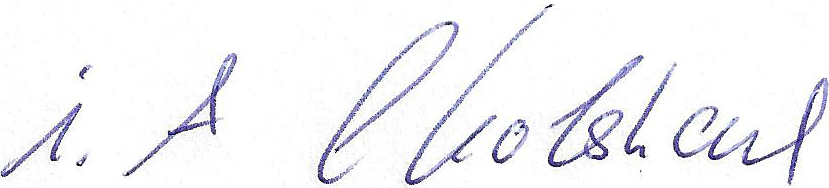 _____________________________		_____________________________Kunde				 			connedata GmbH							Software+SystemberatungUnternehmen:Anschrift:Projektverantwortliche(r):Telefon / E-Mail:Besprechungstermin:Teilnehmer:erfolgt 
am:versendet am:erhalten am: archiviert am:Schulung Artikel:Schulungsunterlagen ausgegeben:Schulung Beurteilungsbogen: